Управление образованияАдминистрация Сергиево-Посадского районаМуниципальное бюджетное общеобразовательное учреждение«Физико-математический лицей»ВЫЧИСЛЕНИЕ  ПЛОЩАДЕЙ  ФИГУР, ЗАДАННЫХ ЛИНИЯМИ Семинар – практикум по алгебре и началам анализа с применением групповых, информационно-коммуникационных образовательных технологий                                            11 класс                        Учитель: Мрачковская Т.Г.2014 - 2015 уч. г.Тема урока: Вычисление площадей фигур, заданных линиями.Тип урока:  урок контроля знаний и умений.  Цели урока: 1) проверка усвоения обучающимися темы «Применение определенного интеграла к вычислению площадей фигур, заданных линиями»;                2) подготовка к ЕГЭ;                                          3) развитие навыков работы в коллективе, умений четко и математически грамотно                                  выражать свои мысли;Применяемые обучающие технологии:ИКТ;педагогика сотрудничества (разбиение материала на блоки, взаимо и самоконтроль);групповые;тестовые;здоровьесберегающие.ХОД УРОКА Проверка знаний:(письменный теоретический опрос обучающихся по презентации «Вычисление площадей фигур + тест «Задачи ЕГЭ)Задачи ЕГЭ (ИКТ, тестовые технологии)Решение задач (групповые технологии)Самостоятельная работа(работа в малых группах)Для выполнения работы обучающиеся разбиваются в пары (по уровню подготовленности). Каждая пара получает задание и последовательно выполняет его. По выполнении обучающиеся приглашают учителя для выполнения контроля  выполнения (проверку учитель проводит по тетради любого из учеников). Если задание выполнено неверно, то решение следует провести повторно, определив самостоятельно ошибку в решении.ЗАДАЧИ ПО ГОТОВЫМ ЧЕРТЕЖАМПостроить фигуру, ограниченную линиями и найти ее площадь3) графикомфункциии касательными к нему, проходящими через точку РЕШЕНИЕ1) 2) 3)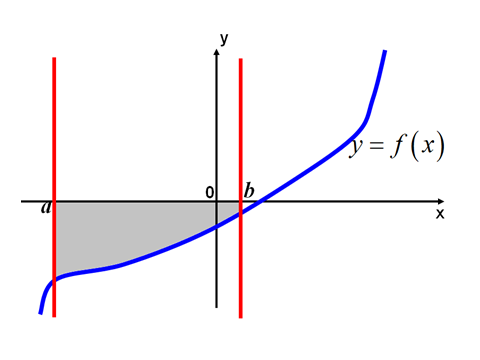 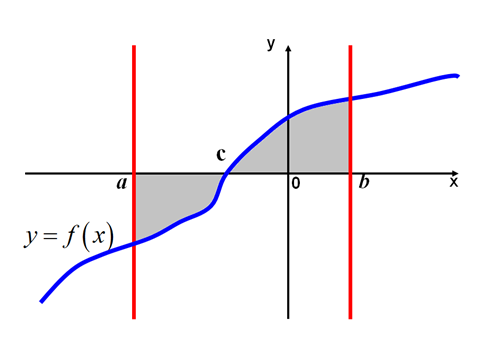 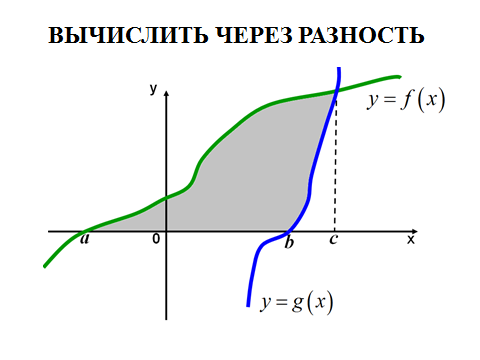 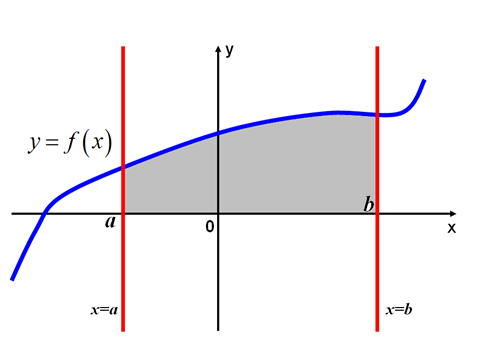 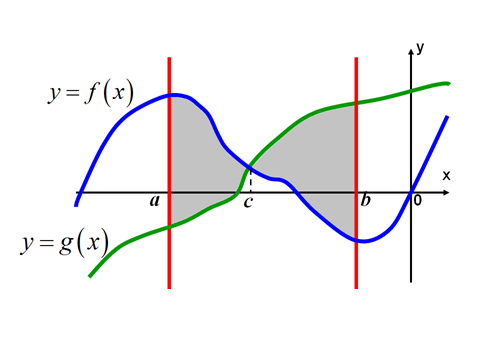 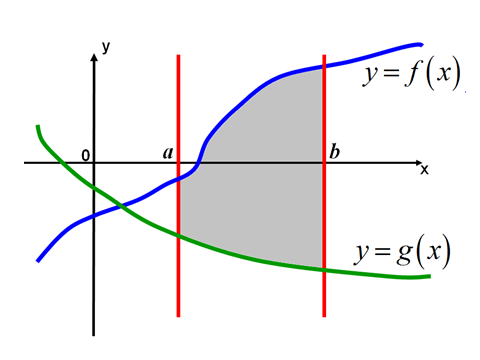 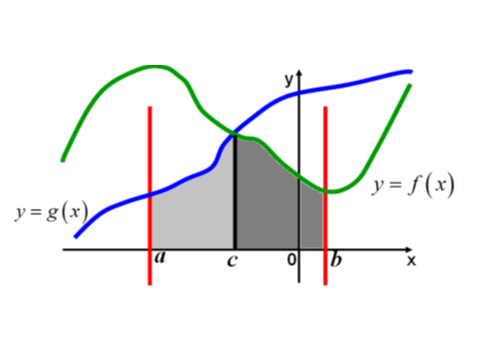 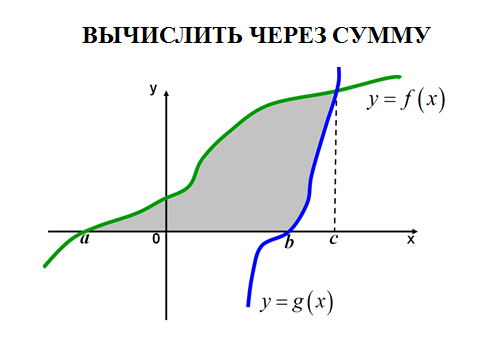 12345678121015102466,410На рисунке изображен график некоторой функции .  Пользуясь рисунком, вычислите определенный интеграл На рисунке изображен график некоторой функции .  Пользуясь рисунком, вычислите определенный интеграл На рисунке изображен график некоторой функции .  Пользуясь рисунком, вычислите определенный интеграл На рисунке изображен график некоторой функции .  Пользуясь рисунком, вычислите определенный интеграл На рисунке изображен график некоторой функции .  Пользуясь рисунком, вычислите определенный интеграл На рисунке изображен график некоторой функции .  Пользуясь рисунком, вычислите определенный интеграл На рисунке изображен график некоторой функции .  Пользуясь рисунком, вычислите определенный интеграл На рисунке изображен график некоторой функции .  Пользуясь рисунком, вычислите определенный интеграл На рисунке изображен график некоторой функции .  Пользуясь рисунком, вычислите определенный интеграл 1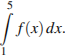 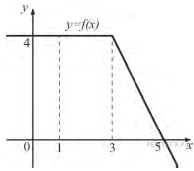 2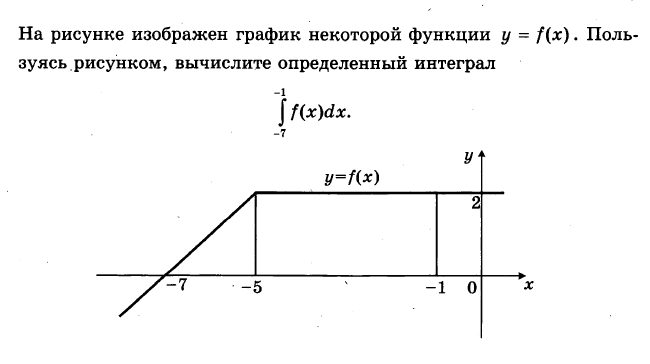 На рисунке изображён график некоторой функции  (два луча с общей начальной точкой). Пользуясь рисунком, вычислите , где — одна из первообразных функции .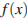 На рисунке изображён график некоторой функции  (два луча с общей начальной точкой). Пользуясь рисунком, вычислите , где — одна из первообразных функции .На рисунке изображён график некоторой функции  (два луча с общей начальной точкой). Пользуясь рисунком, вычислите , где — одна из первообразных функции .На рисунке изображён график некоторой функции  (два луча с общей начальной точкой). Пользуясь рисунком, вычислите , где — одна из первообразных функции .На рисунке изображён график некоторой функции  (два луча с общей начальной точкой). Пользуясь рисунком, вычислите , где — одна из первообразных функции .На рисунке изображён график некоторой функции  (два луча с общей начальной точкой). Пользуясь рисунком, вычислите , где — одна из первообразных функции .На рисунке изображён график некоторой функции  (два луча с общей начальной точкой). Пользуясь рисунком, вычислите , где — одна из первообразных функции .На рисунке изображён график некоторой функции  (два луча с общей начальной точкой). Пользуясь рисунком, вычислите , где — одна из первообразных функции .На рисунке изображён график некоторой функции  (два луча с общей начальной точкой). Пользуясь рисунком, вычислите , где — одна из первообразных функции .3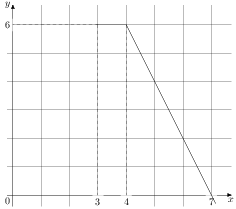 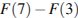 4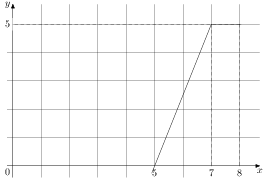 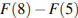 5На рисунке изображён график некоторой функции . Пользуясь рисунком, вычислите , где — одна из первообразных функции .На рисунке изображён график некоторой функции . Пользуясь рисунком, вычислите , где — одна из первообразных функции .На рисунке изображён график некоторой функции . Пользуясь рисунком, вычислите , где — одна из первообразных функции .На рисунке изображён график некоторой функции . Пользуясь рисунком, вычислите , где — одна из первообразных функции .На рисунке изображён график некоторой функции . Пользуясь рисунком, вычислите , где — одна из первообразных функции .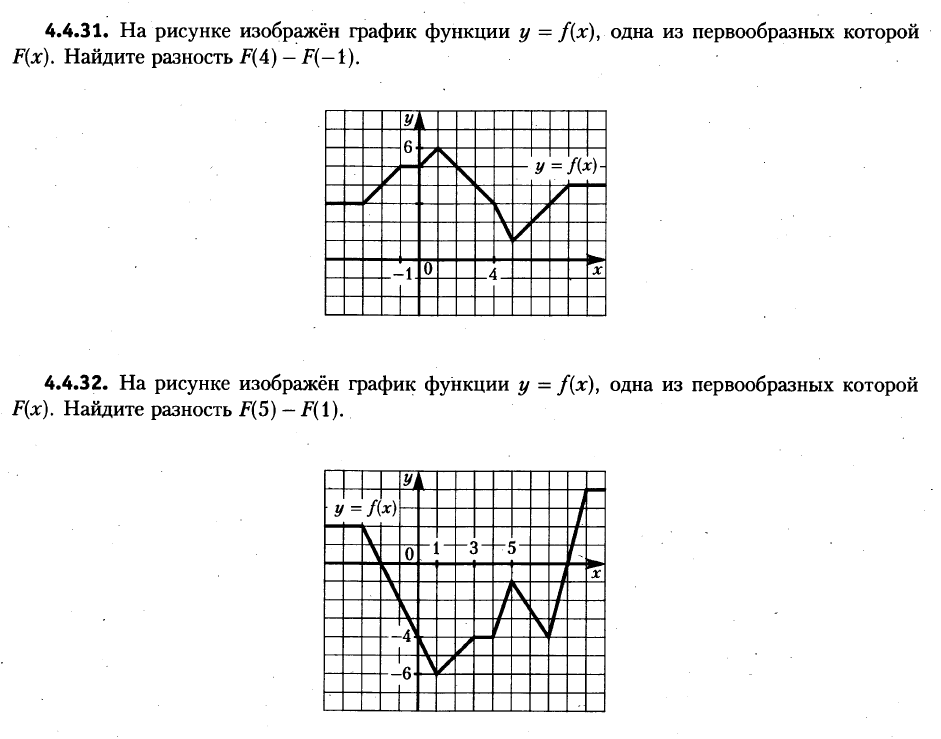 На рисунке изображён график некоторой функции . Функция  — одна из первообразных функции . Найдите площадь закрашенной фигуры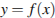 На рисунке изображён график некоторой функции . Функция  — одна из первообразных функции . Найдите площадь закрашенной фигурыНа рисунке изображён график некоторой функции . Функция  — одна из первообразных функции . Найдите площадь закрашенной фигурыНа рисунке изображён график некоторой функции . Функция  — одна из первообразных функции . Найдите площадь закрашенной фигурыНа рисунке изображён график некоторой функции . Функция  — одна из первообразных функции . Найдите площадь закрашенной фигурыНа рисунке изображён график некоторой функции . Функция  — одна из первообразных функции . Найдите площадь закрашенной фигурыНа рисунке изображён график некоторой функции . Функция  — одна из первообразных функции . Найдите площадь закрашенной фигурыНа рисунке изображён график некоторой функции . Функция  — одна из первообразных функции . Найдите площадь закрашенной фигурыНа рисунке изображён график некоторой функции . Функция  — одна из первообразных функции . Найдите площадь закрашенной фигуры6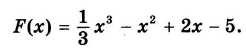 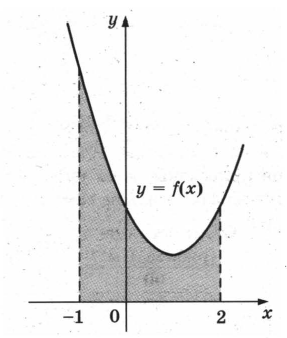 7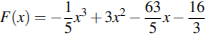 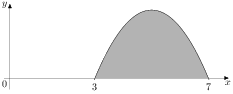 8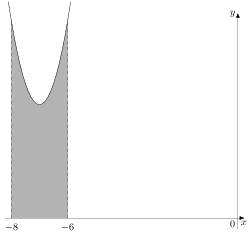 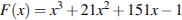 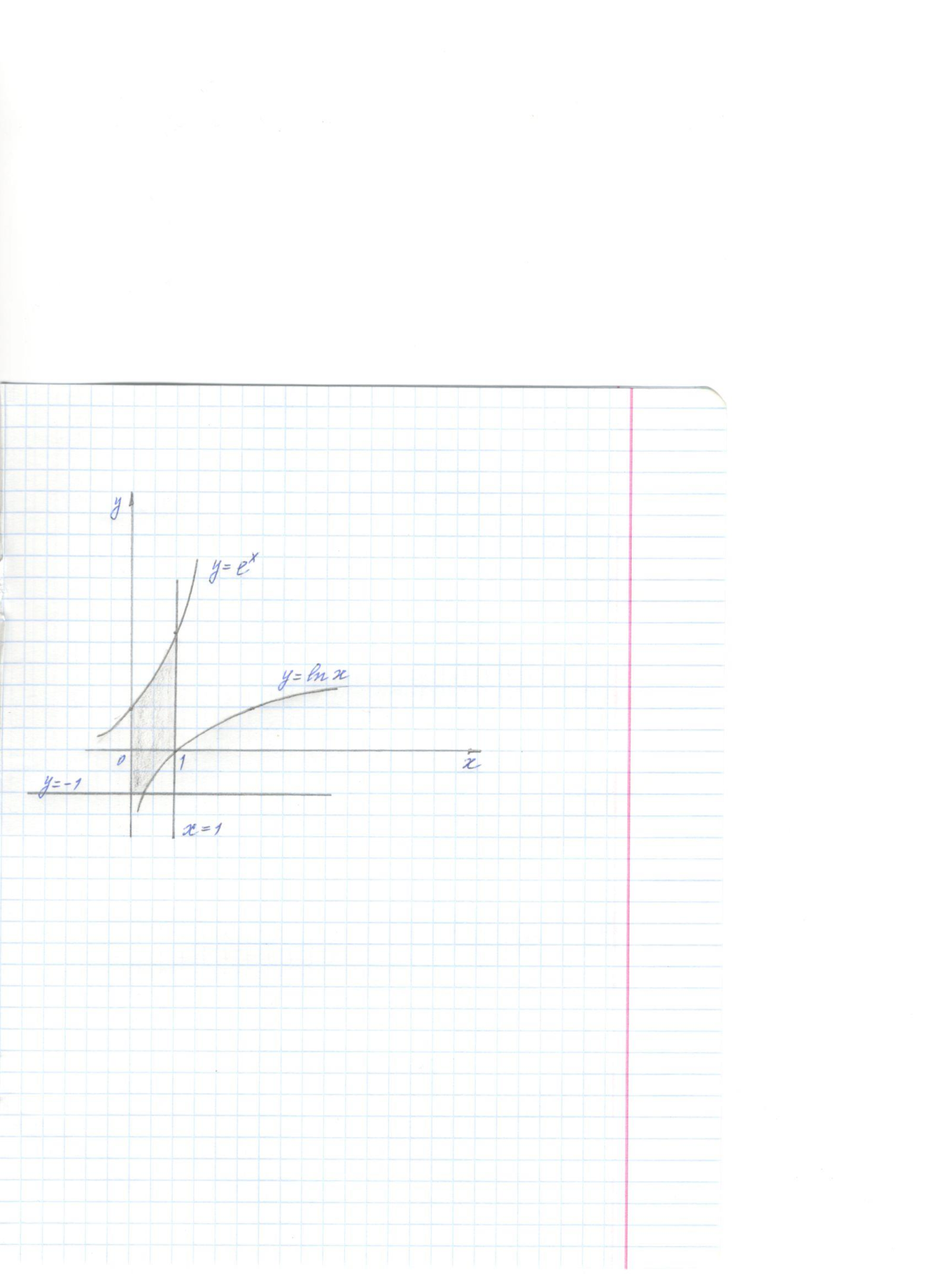 Ответ: 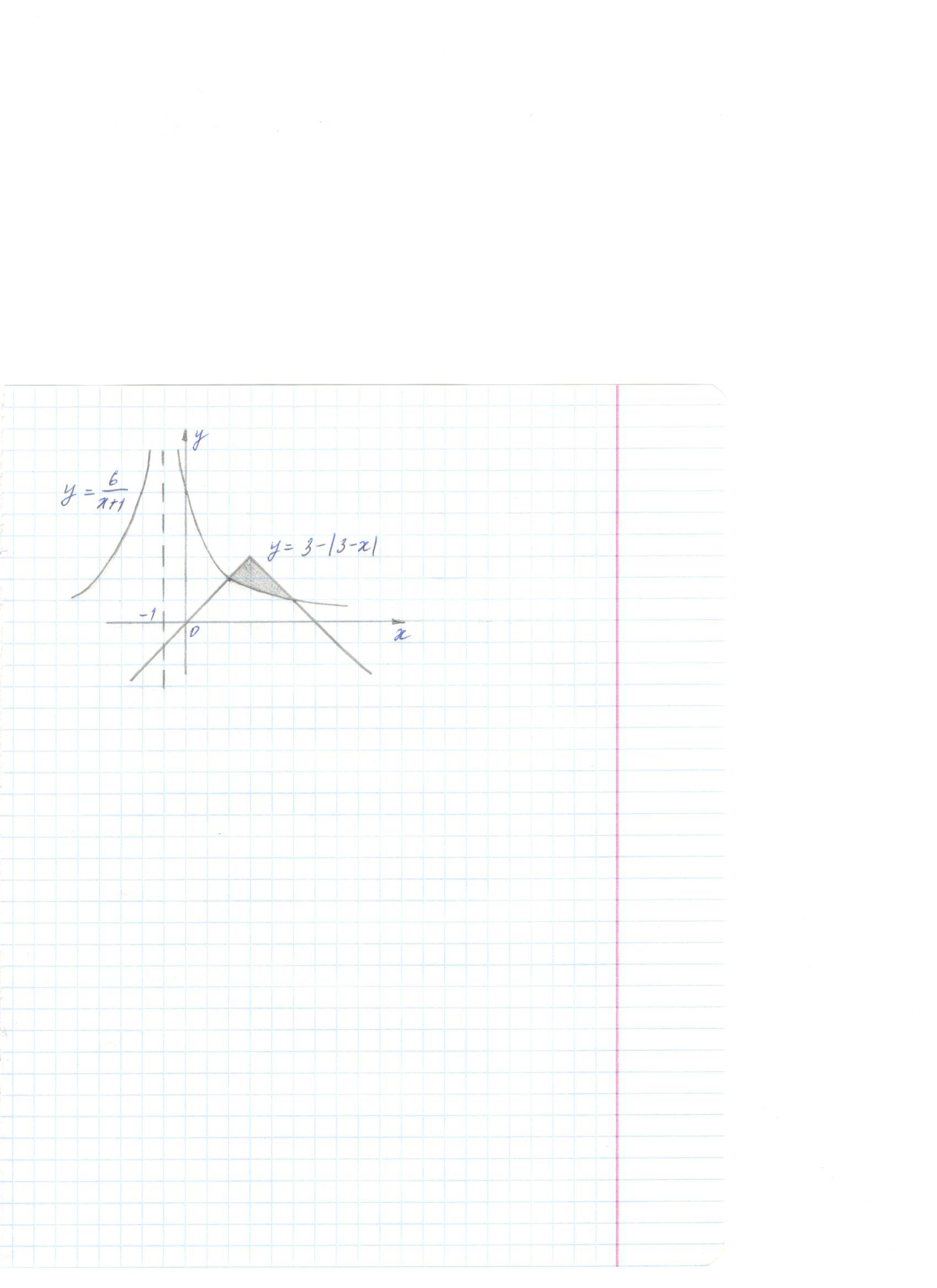  Ответ: 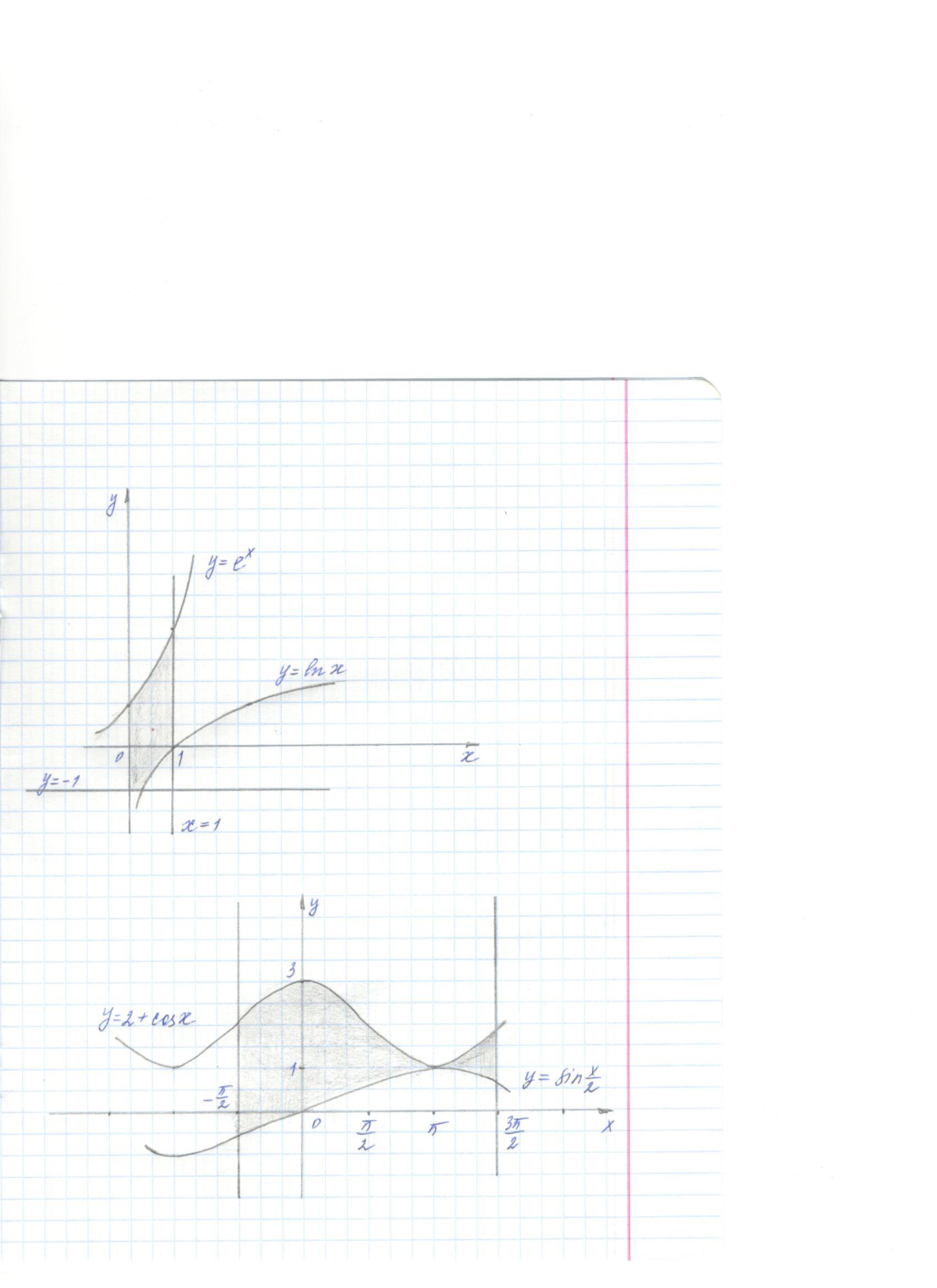 Ответ: 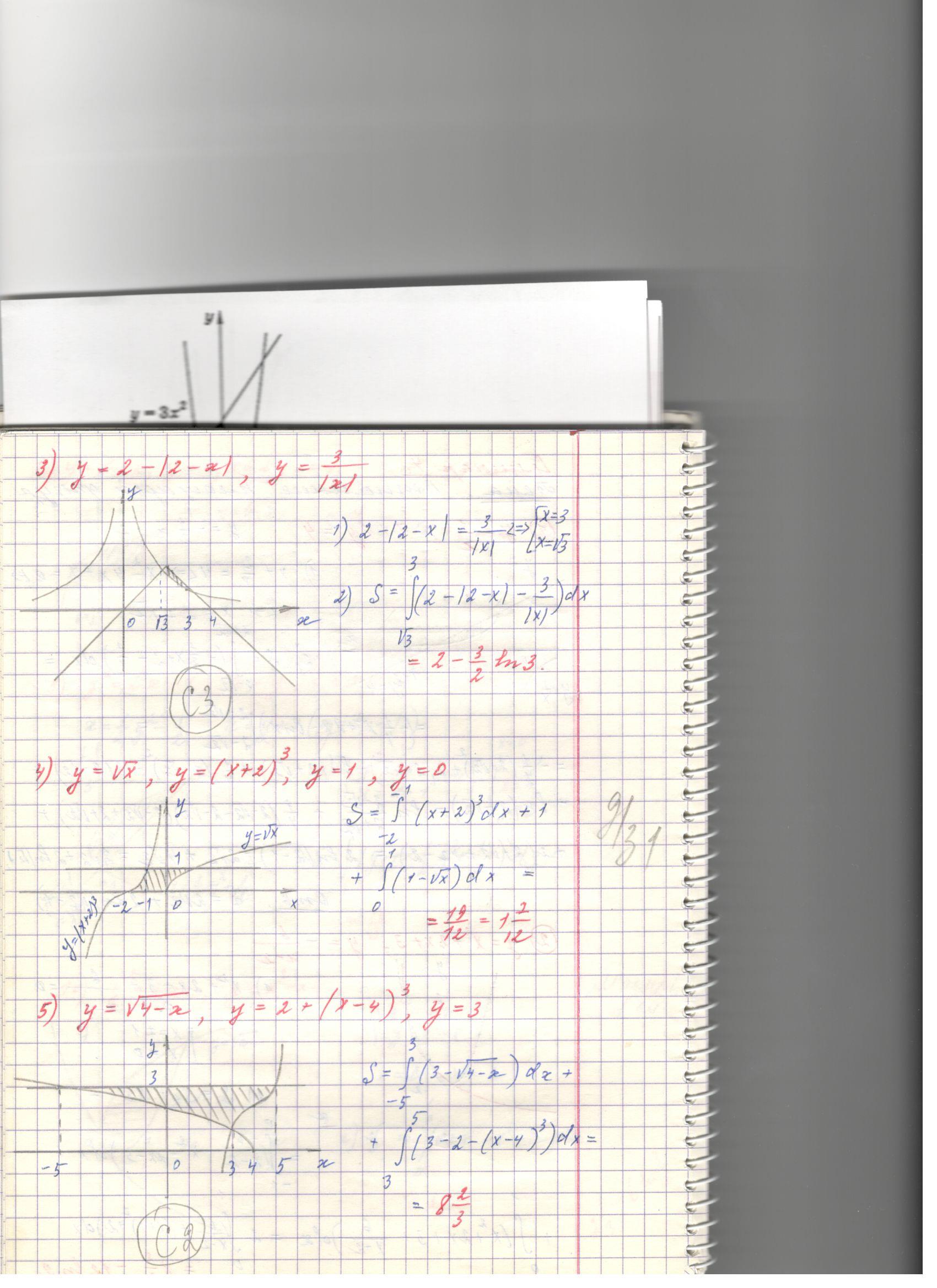 Ответ: 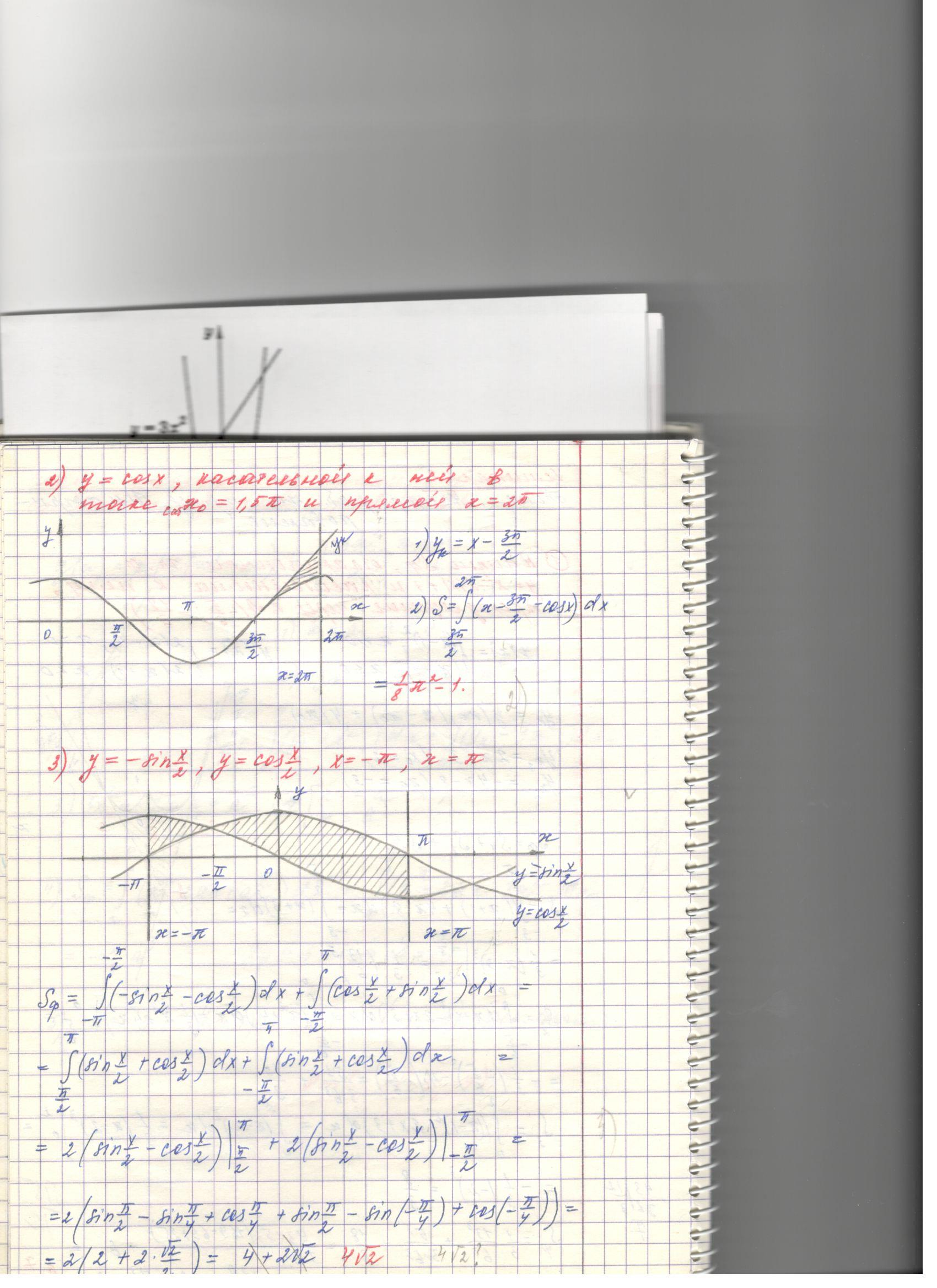 Ответ: 3) графикомфункциии касательными к нему, проходящими через точку Ответ: 